Medien früher1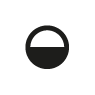 Wie haben die Menschen sich früher Nachrichten übermittelt?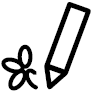 Ergänze die Bilder und den Text. 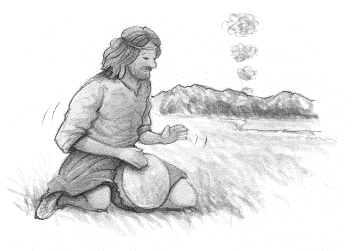 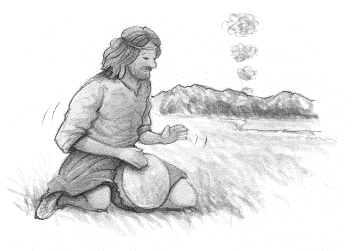 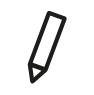 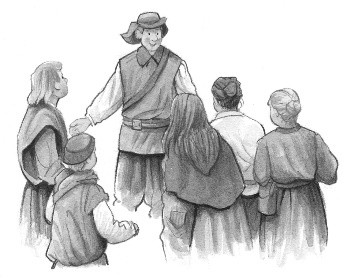 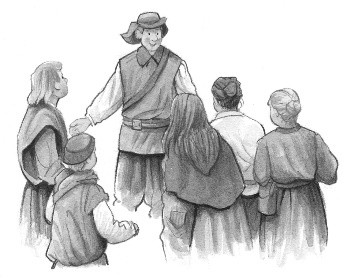 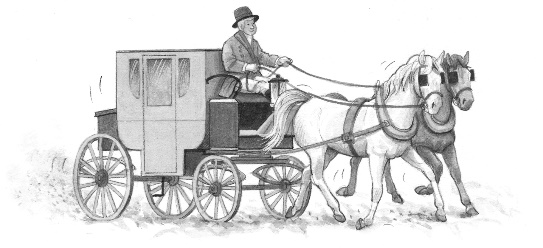 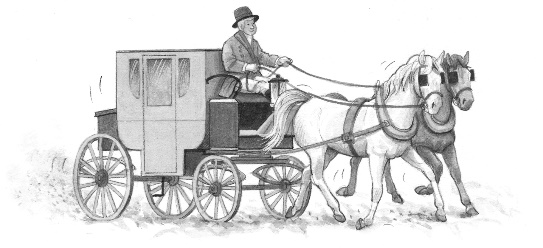 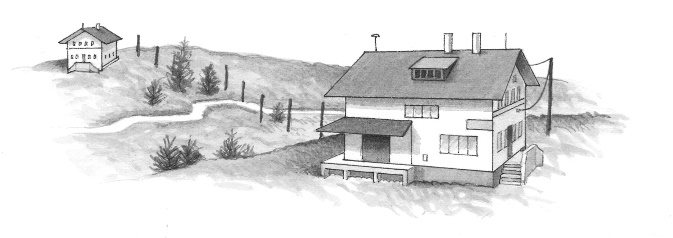 2Frag deine Großeltern, welche Medien sie früher genutzt haben.Gibt es diese Medien heute noch?Name:Klasse:Datum:KV 5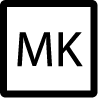 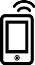 